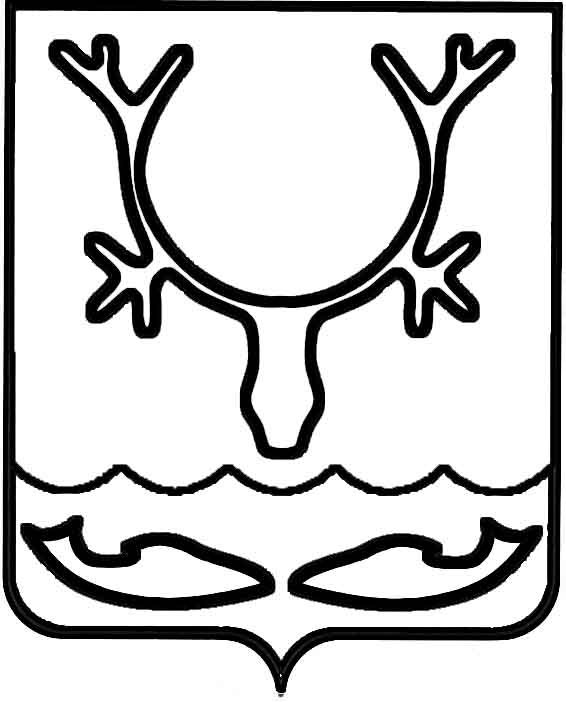 Администрация муниципального образования
"Городской округ "Город Нарьян-Мар"РАСПОРЯЖЕНИЕОб утверждении Плана мероприятий ("дорожной карты") по содействию развитию конкуренции в муниципальном образовании "Городской округ "Город Нарьян-Мар"В целях создания условий для развития конкуренции в муниципальном образовании "Городской округ "Город Нарьян-Мар", в соответствии с распоряжениями Правительства Российской Федерации от 17.04.2019 № 768-р "Об утверждении стандарта развития конкуренции в субъектах Российской Федерации", от 02.09.2021 
№ 2424-р "Об утверждении Национального плана ("дорожной карты") развития конкуренции в Российской Федерации на 2021-2025 годы", во исполнение распоряжения губернатора Ненецкого автономного округа от 24.12.2021 № 415-рг 
"Об утверждении Перечня товарных рынков для содействия развитию конкуренции 
в Ненецком автономном округе и Плана мероприятий ("дорожной карты") 
по содействию развитию конкуренции в Ненецком автономном округе":Утвердить План мероприятий ("дорожную карту") по содействию развитию конкуренции в муниципальном образовании "Городской округ "Город Нарьян-Мар" (далее – План мероприятий) (Приложение).Ответственным исполнителям, указанным в Плане мероприятий:2.1.	обеспечить реализацию Плана мероприятий в установленные сроки;2.2.	предоставлять в управление экономического и инвестиционного развития Администрации муниципального образования "Городской округ "Город Нарьян-Мар" информацию о ходе реализации Плана мероприятий:- по итогам полугодия – до 10 июля отчетного года;- по итогам года – до 20 января года, следующего за отчетным.3.	Контроль за исполнением настоящего распоряжения возложить 
на заместителя главы Администрации МО "Городской округ "Город Нарьян-Мар" 
по экономике и финансам.4.	Настоящее распоряжение вступает в силу со дня его подписания.ПриложениеУТВЕРЖДЕНраспоряжением Администрациимуниципального образования"Городской округ "Город Нарьян-Мар"от 27.03.2024 № 167-рПлан мероприятий ("дорожная карта")по содействию развитию конкуренции в муниципальном образовании "Городской округ "Город Нарьян-Мар"I. Мероприятия, направленные на достижение ключевых показателей развития конкуренции 
в отдельных отраслях (сферах) экономики муниципального образования "Городской округ "Город Нарьян-Мар"II. Системные мероприятия по развитию конкуренции в муниципальном образовании "Городской округ "Город Нарьян-Мар"Примечание:- КБиБО – МУП "КБ и БО";- МКУ УГХ – МКУ "УГХ г. Нарьян-Мара";- УЖКХ – управление жилищно-коммунального хозяйства Администрации муниципального образования "Городской округ "Город Нарьян-Мар";- УМИиЗО – управление муниципального имущества и земельных отношений Администрации муниципального образования "Городской округ "Город Нарьян-Мар";- УОИО – управление организационно-информационного обеспечения Администрации муниципального образования "Городской округ "Город Нарьян-Мар";- управление делами – управление делами Администрации муниципального образования "Городской округ "Город Нарьян-Мар";- УЭиИР– управление экономического и инвестиционного развития Администрации муниципального образования "Городской округ "Город Нарьян-Мар".27.03.2024№167-рИ.о. главы города Нарьян-МараА.Н. Бережной№ п/пНаименование мероприятияРешаемая проблемаСрок исполнения мероприятияОжидаемый результатОтветственный исполнитель1Развитие конкуренции на рынке ритуальных услугРазвитие конкуренции на рынке ритуальных услугРазвитие конкуренции на рынке ритуальных услугРазвитие конкуренции на рынке ритуальных услугРазвитие конкуренции на рынке ритуальных услуг1.1.Формирование и актуализация реестра участников, осуществляющих деятельность на рынке ритуальных услуг, с указанием видов деятельности и контактной информации (адрес, телефон, электронная почта), 
а также размещение информации в информационно-телекоммуникационной сети "Интернет" 
на официальном сайте муниципального образования 
не реже одного раза в годНедостаточное информирование населения и организацийПостоянноОбеспечение доступа потребителей 
и организаций 
к информацииУЭиИР1.2.Проведение мониторинга муниципальных правовых актов в сфере предоставления ритуальных услугДоминирующее положение специализированных служб 
в большинстве случаев является следствием принятия актов органами местного самоуправления, которые устанавливают административные барьеры и препятствия осуществлению деятельности иных хозяйствующих субъектов, действующих на рынке оказания ритуальных услуг, что приводит или может привести 
к недопущению, ограничению, устранению конкуренции 
на данном рынкеПостоянноВыявление положений муниципальных правовых актов, которые приводят 
или могут привести 
к недопущению, ограничению, устранению конкуренции на рынке УЭиИР,УЖКХ1.3.Заполнение справочника сведений о кладбищах 
и местах захоронений на них, справочника сведений 
о хозяйствующих субъектах, оказывающих услуги 
по организации похорон в федеральной государственной информационной системе "Единая система нормативной справочной информации"Закрытость и непрозрачность процедур предоставления мест захоронения31 декабря
2025 годаСозданы и в целях обеспечения возможности поиска посредством единого портала государственных и муниципальных услуг 
в соответствии 
с положениями 
раздела III Национального плана размещены в федеральной государственной информационной системе "Единая система нормативной справочной информации" справочник сведений 
о кладбищах и местах захоронений 
на них в отношении всех существующих кладбищ, справочник сведений 
о хозяйствующих субъектах, оказывающих услуги 
по организации похоронКБиБО1.4.Организация оказания ритуальных услуг по принципу "одного окна" на основе конкуренции 
с предоставлением информации о хозяйствующих субъектах, имеющих право на оказание услуг 
по организации похорон, включая стоимость оказываемых хозяйствующими субъектами ритуальных услугНепрозрачность информации 
о стоимости ритуальных услуг31 декабря
2025 годаОказание ритуальных услуг по принципу "одного окна" на основе конкуренции 
с предоставлением информации 
о хозяйствующих субъектах, имеющих право на оказание услуг по организации похорон, включая стоимость оказываемых хозяйствующими субъектами ритуальных услугКБиБО2Развитие конкуренции на рынке строительства объектов капитального строительства, за исключением жилищного и дорожного строительстваРазвитие конкуренции на рынке строительства объектов капитального строительства, за исключением жилищного и дорожного строительстваРазвитие конкуренции на рынке строительства объектов капитального строительства, за исключением жилищного и дорожного строительстваРазвитие конкуренции на рынке строительства объектов капитального строительства, за исключением жилищного и дорожного строительстваРазвитие конкуренции на рынке строительства объектов капитального строительства, за исключением жилищного и дорожного строительства2.1.Анализ допускаемых заказчиками нарушений 
при проведении государственных и муниципальных закупок на строительство объектов капитального строительства и учет результатов данного анализа 
при формировании документаций на проведение закупокУзкий круг производителей, напрямую участвующих 
в закупкахПостоянноСнижение количества нарушений при проведении закупок 
на строительство объектов капитального строительства, обеспечение равного доступа участников 
на товарный рынокУЖКХ,МКУ УГХ3Развитие конкуренции на рынке выполнения работ по благоустройству городской средыРазвитие конкуренции на рынке выполнения работ по благоустройству городской средыРазвитие конкуренции на рынке выполнения работ по благоустройству городской средыРазвитие конкуренции на рынке выполнения работ по благоустройству городской средыРазвитие конкуренции на рынке выполнения работ по благоустройству городской среды3.1.Оказание организационно-методической 
и информационно-консультативной помощи субъектам предпринимательства, осуществляющим (планирующим осуществлять) деятельность на рынке выполнения работ по благоустройству городской средыНедостаточное количество 
на рынке организаций негосударственной (частной) формы собственностиПостоянноУчастие на рынке организаций негосударственной (частной) формы собственностиУЖКХ3.2.Разделение закупаемых работ (услуг) на рынке выполнения работ по благоустройству городской среды на большее количество лотов с уменьшением объема работ при условии сохранения экономической целесообразности такого уменьшенияРазвитие конкурентной средыПостоянноУвеличение количества организаций частной формы собственности 
на указанном рынкеУЖКХ,МКУ УГХ4Развитие конкуренции на рынке выполнения работ по содержанию и текущему ремонту общего имущества собственников помещений 
в многоквартирном домеРазвитие конкуренции на рынке выполнения работ по содержанию и текущему ремонту общего имущества собственников помещений 
в многоквартирном домеРазвитие конкуренции на рынке выполнения работ по содержанию и текущему ремонту общего имущества собственников помещений 
в многоквартирном домеРазвитие конкуренции на рынке выполнения работ по содержанию и текущему ремонту общего имущества собственников помещений 
в многоквартирном домеРазвитие конкуренции на рынке выполнения работ по содержанию и текущему ремонту общего имущества собственников помещений 
в многоквартирном доме4.1.Увеличение количества вновь созданных организаций частной формы собственности на территории города Нарьян-Мара, оказывающих услуги по управлению МКДНедостаточное количество вновь созданных частных управляющих организаций, оказывающих услуги 
в управлении МКДЕжегодноУвеличение количества вновь созданных организаций частной формы собственности, оказывающих услуги 
по управлению МКДУЖКХ,МКУ УГХ4.2.Обеспечение своевременного проведения капитального ремонта общего имущества МКД, расположенных 
на территории муниципального образования "Городской округ "Город Нарьян-Мар"Неблагоприятные условия 
для управления МКДЕжегодноАктуализация региональной программы капитального ремонта МКД с учетом результатов мониторинга технического состояния; снижение доли МКД, 
в которых требуется проведение капитального ремонта общего имуществаУЖКХ4.3.Участие жителей города Нарьян-Мара в оценке деятельности организаций, оказывающих услуги 
по управлению МКД, жилищно- коммунальные услугиНесвоевременное реагирование на поступающие обращения граждан в части работы управляющих организаций, ресурсоснабжающих организаций, коммунальных служб, регионального оператора по обращению с ТКОПостоянноОбработка поступающих обращений посредством информационных сервисовУЖКХ,муниципальный контроль5Развитие конкуренции в сфере наружной рекламыРазвитие конкуренции в сфере наружной рекламыРазвитие конкуренции в сфере наружной рекламыРазвитие конкуренции в сфере наружной рекламыРазвитие конкуренции в сфере наружной рекламы5.1.Выявление и осуществление демонтажа незаконных рекламных конструкций, развитие сегмента цифровых форматов, внедрение современных и инновационных рекламоносителейНезаконные рекламные конструкции, развитие конкурентной средыПостоянноРасширение рынка сбыта. Возможность осуществления контроляУОИО5.2.Актуализация схем размещения рекламных конструкцийНезаконные рекламные конструкцииПостоянноОткрытый доступ 
для хозяйствующих субъектовУОИО5.3.Размещение на официальном сайте органа местного самоуправления перечня всех нормативных правовых актов и местных локальных актов, регулирующих сферу наружной рекламыНедостаточная информированность предпринимателейПостоянноПовышение уровня информативности в сфере наружной рекламыУОИО5.4.Соблюдение принципов открытости и прозрачности 
при проведении торгов на право установки и эксплуатации рекламных конструкцийНепрозрачность процедурПостоянноПовышение конкуренции и качества услугУОИО5.5.Разработка и выдача рекомендаций органам местного самоуправления на основе предложений, поступивших 
от специализированных профильных общественных организаций и объединений по вопросам содействия развитию конкуренции на рынке наружной рекламыНаличие административных барьеровПо мере поступлений предложенийУсовершенствование работы органов местного самоуправленияУОИО№ п/пНаименование мероприятияСрок исполнения мероприятияОжидаемый результатОтветственный исполнитель1Обеспечение прозрачности и доступности закупок товаров, работ, услуг, осуществляемых с использованием конкурентных способов определения поставщиков (подрядчиков, исполнителей)Обеспечение прозрачности и доступности закупок товаров, работ, услуг, осуществляемых с использованием конкурентных способов определения поставщиков (подрядчиков, исполнителей)Обеспечение прозрачности и доступности закупок товаров, работ, услуг, осуществляемых с использованием конкурентных способов определения поставщиков (подрядчиков, исполнителей)Обеспечение прозрачности и доступности закупок товаров, работ, услуг, осуществляемых с использованием конкурентных способов определения поставщиков (подрядчиков, исполнителей)1.1.Устранение случаев (снижение количества) осуществления закупок у единственного поставщикаПостоянноРазвитие конкуренции при осуществлении закупок для обеспечения муниципальных нужд муниципального образования "Городской округ "Город Нарьян-Мар" МКУ УГХ1.2.Расширение участия субъектов МСП в закупках товаров, работ, услуг, осуществляемых с использованием конкурентных способов определения поставщиков (подрядчиков, исполнителей)ПостоянноУчастие в обучающих мероприятиях, круглых столах субъектов МСПУЖКХ,МКУ УГХ2Устранение избыточного государственного и муниципального регулирования, снижение административных барьеровУстранение избыточного государственного и муниципального регулирования, снижение административных барьеровУстранение избыточного государственного и муниципального регулирования, снижение административных барьеровУстранение избыточного государственного и муниципального регулирования, снижение административных барьеров2.1.Проведение анализа практики реализации государственных функций и услуг, относящихся к полномочиям Ненецкого автономного округа, а также муниципальных функций и услуг на предмет соответствия такой практики статьям 15 и 16 Федерального закона от 26.07.2006 № 135-ФЗ "О защите конкуренции"ЕжегодноЕжегодный мониторинг практики предоставления государственных и муниципальных услуг, 
на предмет соответствия статьям 15 и 16 Федерального закона от 26.07.2006 № 135-ФЗ 
"О защите конкуренции"Управление делами3Совершенствование процессов управления в рамках полномочий органов местного самоуправления, закрепленных за ними законодательством Российской Федерации, объектами муниципальной собственности, а также на ограничение влияния государственных и муниципальных предприятий на конкуренциюСовершенствование процессов управления в рамках полномочий органов местного самоуправления, закрепленных за ними законодательством Российской Федерации, объектами муниципальной собственности, а также на ограничение влияния государственных и муниципальных предприятий на конкуренциюСовершенствование процессов управления в рамках полномочий органов местного самоуправления, закрепленных за ними законодательством Российской Федерации, объектами муниципальной собственности, а также на ограничение влияния государственных и муниципальных предприятий на конкуренциюСовершенствование процессов управления в рамках полномочий органов местного самоуправления, закрепленных за ними законодательством Российской Федерации, объектами муниципальной собственности, а также на ограничение влияния государственных и муниципальных предприятий на конкуренцию3.1.Организация и проведение публичных торгов или иных конкурентных способов определения поставщиков (подрядчиков, исполнителей) при реализации или предоставлении во владение и (или) пользование, в том числе субъектам МСП имущества хозяйствующими субъектами, доля участия Ненецкого автономного округа или муниципального образования в которых составляет 50 и более процентовПостоянноСовершенствование процессов управления 
в рамках полномочий органов местного самоуправленияУМИиЗО,
УЭиИР4Повышение в муниципальном образовании "Городской округ "Город Нарьян-Мар" цифровой грамотности населения, 
государственных гражданских служащих и работников бюджетной сферы в рамках соответствующей региональной программыПовышение в муниципальном образовании "Городской округ "Город Нарьян-Мар" цифровой грамотности населения, 
государственных гражданских служащих и работников бюджетной сферы в рамках соответствующей региональной программыПовышение в муниципальном образовании "Городской округ "Город Нарьян-Мар" цифровой грамотности населения, 
государственных гражданских служащих и работников бюджетной сферы в рамках соответствующей региональной программыПовышение в муниципальном образовании "Городской округ "Город Нарьян-Мар" цифровой грамотности населения, 
государственных гражданских служащих и работников бюджетной сферы в рамках соответствующей региональной программы4.1.Направление на обучение работающих специалистов, включая руководителей организаций и служащих Администрации муниципального образования "Городской округ "Город Нарьян-Мар", компетенциям и технологиям, востребованным в условиях цифровой экономикиЕжегодноПовышение квалификации работающих специалистов, включая руководителей организаций и служащихУправление делами5Обеспечение равных условий доступа к информации о государственном имуществе Ненецкого автономного округа и имуществе, находящемся в собственности муниципальных образований, в том числе имуществе, включаемом в перечни для  предоставления 
на льготных условиях субъектам МСП, о реализации такого имущества или предоставлении его во владение и (или) пользование, 
а также о ресурсах всех видов, находящихся в государственной собственности Ненецкого автономного  округа и муниципальной собственности, путем размещения указанной информации на официальном сайте Российской Федерации в сети "Интернет" 
для размещения информации о проведении торгов (www.torgi.gov.ru) и на официальном сайте уполномоченного органа в сети "Интернет"Обеспечение равных условий доступа к информации о государственном имуществе Ненецкого автономного округа и имуществе, находящемся в собственности муниципальных образований, в том числе имуществе, включаемом в перечни для  предоставления 
на льготных условиях субъектам МСП, о реализации такого имущества или предоставлении его во владение и (или) пользование, 
а также о ресурсах всех видов, находящихся в государственной собственности Ненецкого автономного  округа и муниципальной собственности, путем размещения указанной информации на официальном сайте Российской Федерации в сети "Интернет" 
для размещения информации о проведении торгов (www.torgi.gov.ru) и на официальном сайте уполномоченного органа в сети "Интернет"Обеспечение равных условий доступа к информации о государственном имуществе Ненецкого автономного округа и имуществе, находящемся в собственности муниципальных образований, в том числе имуществе, включаемом в перечни для  предоставления 
на льготных условиях субъектам МСП, о реализации такого имущества или предоставлении его во владение и (или) пользование, 
а также о ресурсах всех видов, находящихся в государственной собственности Ненецкого автономного  округа и муниципальной собственности, путем размещения указанной информации на официальном сайте Российской Федерации в сети "Интернет" 
для размещения информации о проведении торгов (www.torgi.gov.ru) и на официальном сайте уполномоченного органа в сети "Интернет"Обеспечение равных условий доступа к информации о государственном имуществе Ненецкого автономного округа и имуществе, находящемся в собственности муниципальных образований, в том числе имуществе, включаемом в перечни для  предоставления 
на льготных условиях субъектам МСП, о реализации такого имущества или предоставлении его во владение и (или) пользование, 
а также о ресурсах всех видов, находящихся в государственной собственности Ненецкого автономного  округа и муниципальной собственности, путем размещения указанной информации на официальном сайте Российской Федерации в сети "Интернет" 
для размещения информации о проведении торгов (www.torgi.gov.ru) и на официальном сайте уполномоченного органа в сети "Интернет"5.1.Опубликование и актуализация на официальном сайте муниципального образования в информационно-телекоммуникационной сети "Интернет" информации 
об объектах, находящихся в его собственности, включая сведения о наименованиях объектов, их местонахождении, характеристиках и целевом назначении объектов, существующих ограничениях их использования 
и обременениях правами третьих лицПостоянноОбеспечение открытости и доступности информации, обеспечение равных условий доступа к информации УМИиЗО,
УЭиИР6Имущественная поддержка субъектов малого и среднего предпринимательства и самозанятых гражданИмущественная поддержка субъектов малого и среднего предпринимательства и самозанятых гражданИмущественная поддержка субъектов малого и среднего предпринимательства и самозанятых гражданИмущественная поддержка субъектов малого и среднего предпринимательства и самозанятых граждан6.1.Определение состава муниципального имущества, 
не соответствующего требованиям отнесения к категории имущества, предназначенного для реализации функций 
и полномочий органов местного самоуправления, в указанных целях, в частности: составление планов-графиков полной инвентаризации муниципального имущества, в том числе закрепленного за предприятиями, учреждениями;проведение инвентаризации муниципального имущества, определение муниципального имущества, не соответствующего требованиям отнесения к категории имущества, предназначенного для реализации функций и полномочий органов местного самоуправления; включение указанного имущества в программу приватизации, утверждение плана 
по перепрофилированию имущества1 ноября 
2024 годаСформирован перечень муниципального имущества, не соответствующего требованиям отнесения к категории имущества, предназначенного для реализации функций 
и полномочий органов местного самоуправления муниципальных образований Ненецкого автономного округаУМИиЗО6.2.Приватизация либо перепрофилирование (изменение целевого назначения имущества) муниципального имущества, предназначенного для реализации функций и полномочий органов местного самоуправления путем организации 
и проведения публичных торгов по реализации указанного имущества, перепрофилирование (изменение целевого назначения имущества)31 декабря
2025 годаОбеспечена приватизация либо перепрофилирование (изменение целевого назначения имущества) муниципального имущества, не соответствующего требованиям отнесения к категории имущества, предназначенного для реализации функций 
и полномочий органов местного самоуправления муниципальных образований Ненецкого автономного округаУМИиЗО7ТорговляТорговляТорговляТорговля7.1.Проведение открытых опросов предпринимателей в целях определения спроса/потребности в предоставлении мест 
под размещение нестационарных торговых объектов31 декабря
2024 годаУвеличение количества нестационарных 
и мобильных торговых объектов, и торговых мест под них не менее чем на 10 % к 2025 году 
по отношению к 2020 годуУЭиИР7.2.Подготовка предложений по изменению схемы размещения нестационарных торговых объектов (расширение перечня объектов)31 декабря
2024 годаУвеличение количества нестационарных 
и мобильных торговых объектов, и торговых мест под них не менее чем на 10 % к 2025 году 
по отношению к 2020 годуУЭиИР7.3.Утверждение актуализированной схемы нестационарных торговых объектов31 декабря
2024 годаУвеличение количества нестационарных 
и мобильных торговых объектов, и торговых мест под них не менее чем на 10 % к 2025 году 
по отношению к 2020 годуУЭиИР7.4.Проведение мониторинга с целью определения административных барьеров, экономических организаций, иных факторов, являющихся барьерами входа на рынок (выхода с рынка), и их устранение, проведение межведомственных экспертных советов31 декабря
2024 годаУвеличение количества нестационарных 
и мобильных торговых объектов, и торговых мест под них не менее чем на 10 % к 2025 году 
по отношению к 2020 годуУЭиИР8Проведение мониторингаПроведение мониторингаПроведение мониторингаПроведение мониторинга8.1.Мониторинг деятельности хозяйствующих субъектов, доля участия Ненецкого автономного округа или муниципального образования в которых составляет 50 и более процентов, предусматривающий формирование реестра указанных хозяйствующих субъектов, осуществляющих деятельность 
на территории Ненецкого автономного округа (за исключением предприятий, осуществляющих деятельность 
в сферах, связанных с обеспечением обороны и безопасности государства, а также включенных в перечень стратегических предприятий), с обозначением товарного рынка их присутствия, на котором осуществляется такая деятельность, а также с указанием доли занимаемого товарного рынка каждого такого хозяйствующего субъекта (в том числе объема (доли) выручки в общей величине стоимостного оборота товарного рынка, объема (доли) реализованных на товарном рынке товаров, работ, услуг в натуральном выражении, объема финансирования из окружного бюджета и местных бюджетов)ЕжегодноДоклад о мониторингеУЭиИР